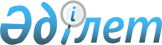 Об определении перечня приоритетных направлений расходов бюджета Сандыктауского районаПостановление акимата Сандыктауского района Акмолинской области от 7 июля 2016 года № А-7/150. Зарегистрировано Департаментом юстиции Акмолинской области 15 августа 2016 года № 5495.
      Примечание РЦПИ.

      В тексте документа сохранена пунктуация и орфография оригинала.
      В соответствии с приказом Министра финансов Республики Казахстан от 4 декабря 2014 года № 540 "Об утверждении Правил исполнения бюджета и его кассового обслуживания" (зарегистрирован в Реестре государственной регистрации нормативных правовых актов № 9934), акимат Сандыктауского района ПОСТАНОВЛЯЕТ:
      Сноска. Преамбула - в редакции постановления акимата Сандыктауского района Акмолинской области от 06.08.2020 № А-8/162 (вводится в действие со дня официального опубликования).

      1. Определить перечень приоритетных направлений расходов бюджета Сандыктауского района, согласно приложению к настоящему постановлению.

      2. Контроль за исполнением настоящего постановления возложить на заместителя акима Сандыктауского района Омарова К.С.

      3. Настоящее постановление вступает в силу со дня государственной регистрации в Департаменте юстиции Акмолинской области и вводится в действие со дня официального опубликования.

 Перечень приоритетных направлений расходов бюджета Сандыктауского района
      Сноска. Приложение - в редакции постановления акимата Сандыктауского района Акмолинской области от 06.08.2020 № А-8/162 (вводится в действие со дня официального опубликования).
      1. Выплата заработной платы и других денежных выплат, в том числе заработная плата внештатного технического персонала и все удержания из заработной платы.
      2. Денежные компенсации, предусмотренные законодательными актами Республики Казахстан.
      3. Алименты, обязательные пенсионные взносы, профессиональные и добровольные пенсионные взносы, социальные отчисления, отчисления и (или) взносы на обязательное социальное медицинское страхование, пособия, стипендии.
      4. Оплата банковских услуг, выплаты по погашению и обслуживанию долговых обязательств, налоги и другие обязательные платежи в бюджет.
      5. Расходы на приобретение топлива (в части отопления зданий), услуг по организации питания и приобретению продуктов питания.
      6. Исполнение исполнительных документов и судебных актов.
      7. Командировочные и служебные разъезды.
					© 2012. РГП на ПХВ «Институт законодательства и правовой информации Республики Казахстан» Министерства юстиции Республики Казахстан
				
      Аким Сандыктауского района

А.Исмагамбетов
Приложение
к постановлению акимата
Сандыктауского района
от 7 июля 2016 года
№ А-7/150